Assessed and Supported Year in Employment (ASYE) 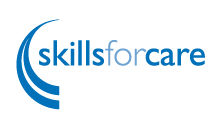 Professional documentation (work products)(for final review)To be completed by the NQSW and the ASYE assessorGuidanceA minimum of one work product by the NQSW to be made available to their assessor/line manager prior to each reviewA ‘work product’ is a professional document completed by the NQSW. Examples include an assessment, a care plan, a report for an internal or external body, a set of case recordingsBy the end of the ASYE programme there should be an example of at least one external report which has gone to an internal/external panel or bodyThe work products must provide evidence of a reasoned judgement the NQSW has made.The NQSW must ensure that the work products referred to are those that have not already been amended by their line manager or any other person.Work products themselves do not have to be anonymised as the work products do not form part of the portfolio. These products don’t need to be printed, stored, or transferred anywhere else, and should not leave the employer’s secure system(s).ASYE assessor/line manager should:Assesses the work products against PQS (KSS) and PCFRecord areas of development which the NQSW should transfer to their next PDPConsider referencing the evidence in this documentation when writing their review reportsDescription of work productCompleted by NQSWWhat are the strengths of the recording?Completed by ASYE assessor/line managerAreas for developmentfor the NQSW’s next PDPCompleted by ASYE assessor/line managerAssessor/line manager signatureDateNQSW’s reflection on ASYE assessor/line manager feedbackThis feedback should inform your final (post ASYE) PDP.(Please describe what strengths and learning needs have been identified and how you will address these)NQSW signatureDate